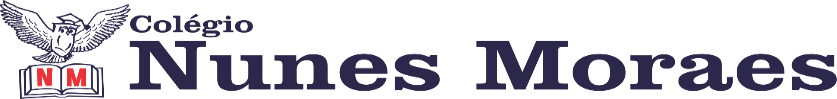 AGENDA DIÁRIA 1º ANO, 11 DE NOVEMBRO1ª AULA: PORTUGUÊS.CAPÍTULO 16: POEMA.APRENDIZAGEM ESSENCIAL: LER, ESCUTAR, COMPREENDER E APRECIAR, EM COLABORAÇÃO COM OS COLEGAS E COM A AJUDA DOS PROFESSORES POEMAS E LETRAS DE CANÇÕES.ATIVIDADES PROPOSTAS: LEITURA E EXPLORAÇÃO DO POEMA NA PÁGINA 143.ATIVIDADE DE PORTUGUÊS NO LIVRO PÁGINA 144.2ª AULA:  MATEMÁTICACAPÍTULO 16: SISTEMA MONETÁRIO.APRENDIZAGEM ESSENCIAL: RECONHECER E RELACIONAR VALORES DE MOEDAS E DE CÉDULAS DO SISTEMA MONETÁRIO BRASILEIRO PARA RESOLVER SITUAÇÕES SIMPLES DO COTIDIANO.ATIVIDADES PROPOSTAS: ATIVIDADE NO LIVRO PÁGINA 123. 3ª AULA: PORTUGUÊSCAPÍTULO 16: SINÔNIMO.APRENDIZAGEM ESSENCIAL: IDENTIFICAR SINÔNIMO DE PALAVRAS DO TEXTO LIDO.ATIVIDADES PROPOSTAS: ATIVIDADE NO LIVRO PÁGINA 145. 4ª AULA: EXTRAATÉ A PRÓXIMA AULA!